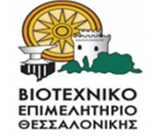 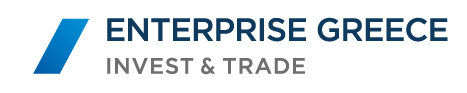 ΕΝΗΜΕΡΩΤΙΚΗ ΕΚΔΗΛΩΣΗ«Προοπτικές Ανάπτυξης του Κλάδου των Δομικών Υλικών στον Αραβικό Κόσμο»την Τετάρτη, 27 Μαρτίου 2019 και ώρα 16.00 στο ξενοδοχείοΜακεδονία Παλλάς, Αίθουσα Αριστοτέλης ΙΙ  Θεσσαλονίκη
ΔΕΛΤΙΟ ΣΥΜΜΕΤΟΧΗΣΗ συμμετοχή στην  ενημερωτική εκδήλωση είναι δωρεάν. Για τη συμμετοχή σας στην εκδήλωση παρακαλούμε να στείλετε συμπληρωμένο το παρόν Δελτίο Συμμετοχής στο e-mail  sme-industry@veth.gov.gr  ή στο Fax 2310-232667 μέχρι και τις 22.03.2019ΕΠΩΝΥΜΙΑ ή ΟΝΟΜΑΤΕΠΩΝΥΜΟΔΡΑΣΤΗΡΙΟΤΗΤΑ:ΤΗΛ:e-mail:ΚΙΝΗΤΟ ΤΗΛΕΦΩΝΟ :ΟΝΟΜΑΤΕΠΩΝΥΜΟ ΕΚΠΡΟΣΩΠΟΥ 1:ΟΝΟΜΑΤΕΠΩΝΥΜΟ ΕΚΠΡΟΣΩΠΟΥ 2: